Porto Alegre, 10 de janeiro de 2023.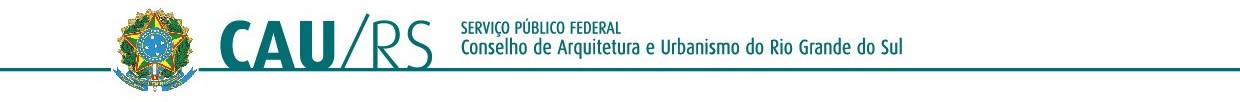 CONVOCAÇÃO CAU/RS nº 030/2023Em cumprimento ao disposto no art. 151, inciso XIII, do Regimento Interno do CAU/RS, de 19 de junho de 2020, convoco1 o funcionário²-³-4 do CAU/RS: Tales Völker para participar do “3º Encontro de Gerentes Gerais”, a ser realizado no Hotel Golden Tulip, Ponta Grossa, Natal/RN, no período de 09 a 11 de março de 2023, das 09h às 18h.TIAGO HOLZMANN DA SILVA:60092955053 2023.01.18 11:35:41 -03'00'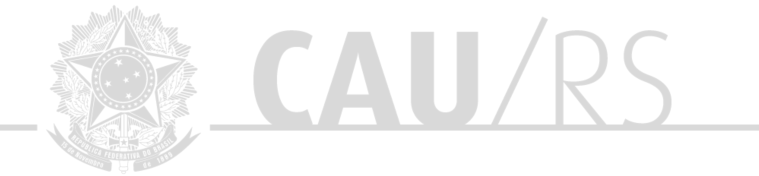 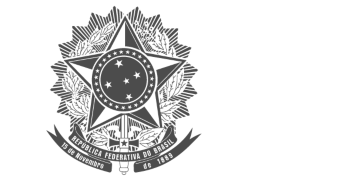 TIAGO HOLZMANN DA SILVAPresidente do CAU/RS¹ Centro de custo: 4.14.16 – Manutenção das atividades relacionadas a eventos e viagens;² Passagens de Porto Alegre a Natal, no dia 08/03/2023 às 12h. De Natal para Porto Alegre, no dia 12/03/2023 às 12h;³ O funcionário deverá receber tarifa de embarque e desembarque;4 Hospedagem na cidade de Natal, com check-in dia 08/03/2023 e check-out dia 12/03/2023 (Evento no Hotel Golden Tulip, Ponta Grossa).Rua Dona Laura, 320 - Edifício La Défense, 14º e 15º andares - bairro Rio Branco - Porto Alegre/RS - CEP 90430-090 Telefone: (51) 3094.9800 | www.caurs.gov.br